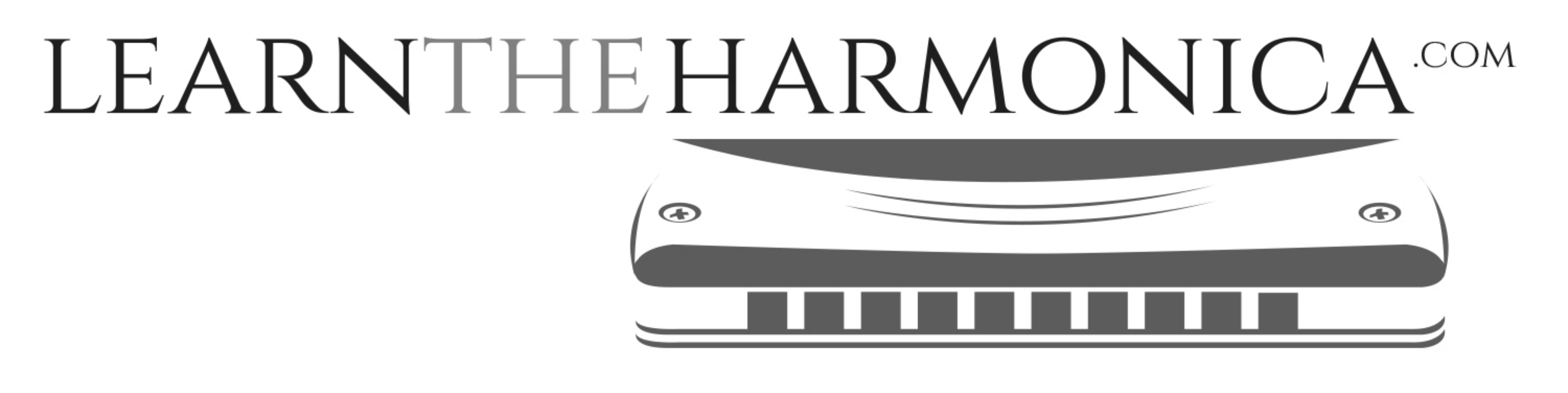 The Streets of London (Ralph McTell)Tabbed for diatonic harmonica by Liam WardSong key: C (C harp in 1st position)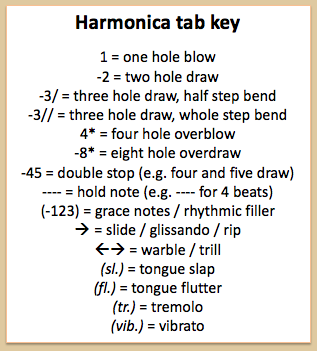 